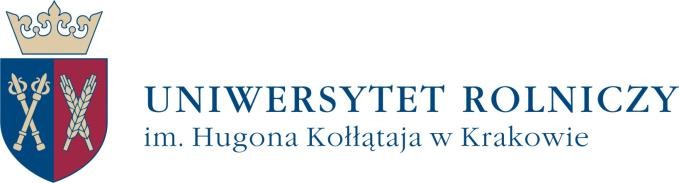 Biuro Karier i Kształcenia PraktycznegoP O R O Z U M I E N I Edotyczące organizacji praktyk studenckichzawarte dnia ……………… r. pomiędzy Uniwersytetem Rolniczym im. Hugona Kołłątaja w Krakowie, Al. Mickiewicza 21, NIP 675-000-21-18 REGON 000001815, reprezentowanym przez mgr Grażynę Wójcik – Kierownik Biura Karier i Kształcenia Praktycznego - upoważnionej na podstawie pełnomocnictwa do zawierania umów z pracodawcami dotyczących odbywania praktyk zawodowych przez studentów w imieniu Rektora Uniwersytetu Rolniczego im. Hugona Kołłątaja w Krakowie, zwanym dalej „Uczelnią”, a…………………………………………………………………….. (nazwa firmy/zakładu pracy, adres)reprezentowanym przez…………………………………………………………………….(imię, nazwisko i stanowisko)zwanym dalej „Pracodawcą”.§1Strony, niniejszego porozumienia zgodnie nawiązują współpracę w zakresie przeprowadzania zajęć o charakterze praktycznym (zwanych także „praktyką”) dla studenta Uczelni (zwanego dalej„Studentem”) u Pracodawcy na warunkach określonych w niniejszym porozumieniu.Pracodawca i Uczelnia wyrażają zgodę na odbycie u Pracodawcy praktyki, na zasadach określonych w niniejszym porozumieniu dla Studenta:Wydział: ………………………………. Kierunek: .……………………………... Specjalność: ……………………………. Studia: nie/stacjonarne rok studiów …. Student: …………………………………Pracodawca oświadcza, że Student, o którym mowa w ust. 2, w podaniu o praktykę samodzielnie udostępnił Pracodawcy swoje dane osobowe niezbędne do przeprowadzenia praktyki i zawarcia niniejszego porozumienia.Pracodawca zobowiązuje się do przyjęcia ww. Studenta na bezpłatną praktykę studencką w okresie od ……………… do ………………. .Praktyka będzie się odbywać na podstawie uzgodnionego w trybie roboczym harmonogramu.Uczelnia oświadcza, że student został pouczony o konieczności posiadania aktualnego ubezpieczenia od następstw nieszczęśliwych wypadków.Jeżeli jest to wymagane u Pracodawcy, Student odbywający praktykę	winien dostarczyć oświadczenie o zachowaniu poufności.Uczelnia wyznacza na Opiekuna merytorycznego Studentów skierowanych na odbycie praktyki u Pracodawcy Panią/na: …………………… tel. ………………... e-mail ………………………Nadzór	nad	przebiegiem	praktyk	sprawuje	ze	strony	Pracodawcy	Pan/i:……………………………..….., tel. ………………………….., e-mail …………………………..§2Do obowiązków Uczelni należy:nadzór dydaktyczno-wychowawczy oraz organizacyjny nad prawidłowym przebiegiem praktyk;reprezentacja interesów Studenta;zachowania poufności wszelkich informacji, określonych przez Pracodawcę, w drodze pisemnej.Do obowiązków Pracodawcy należy:umożliwienie Studentowi realizacji praktyk w ustalonych terminach;zapewnienie Studentowi dostępu do miejsca pracy zgodnie z celami i zakresem praktyk;PL 31-120 Kraków, Al. Mickiewicza 21tel. +48 (12) 662 44 11, fax +48 (12) 633 62 45zapoznanie Studenta z obowiązującymi przepisami o ochronie tajemnicy służbowej oraz z przepisami bezpieczeństwa i higieny pracy,zapewnienie nadzoru nad właściwą realizacją przez Studenta praktyk,umożliwienie Opiekunowi praktyk prowadzenia nadzoru dydaktycznego nad Studentem,zapewnienie Studentowi bezpiecznych i higienicznych warunków pracy oraz możliwość korzystania z pomieszczeń socjalnych i higieniczno-sanitarnych wyposażonych w niezbędne środki higieniczno-sanitarne,zapewnienie Studentowi na czas praktyki odzieży ochronnej oraz sprzętu ochrony osobistej i środków higieny przewidzianych w przepisach o bezpieczeństwie i higienie pracy.przetwarzanie danych osobowych, udostępnionych Pracodawcy przez Studenta, zgodnie z przepisami powszechnie obowiązującego prawa.Do obowiązków Studenta – na podstawie zasad odbywania praktyk zawodowych określonych dla właściwego programu studiów – należy:stosowanie się do ustaleń Pracodawcy w zakresie porządku i dyscypliny pracy,przestrzegania zasad BHP i ochrony przeciwpożarowej,przestrzegania zasad tajemnicy służbowej i ochrony informacji, przedmiot tajemnicy został określony pomiędzy Stronami w drodze pisemnej, a Pracodawca wyraża taką wolę;przestrzegania zasad odbywania praktyk określonych przez Uczelnię,wykonywania powierzonych zadań sumiennie i starannie.Wszelkie naruszenia zobowiązań Studenta określonych w ust. 3 winny być niezwłocznie zgłaszane do Opiekuna praktyk.Praktyka nie może odbywać się w warunkach szkodliwych dla zdrowia w rozumieniu przepisów prawa pracy.Miejscem odbywania praktyki jest ……………………………………………………………. .Koszty dojazdów, wyżywienia oraz ewentualnego zakwaterowania pokrywa Student*.Uzyskanie  przez  Pracodawcę  jakichkolwiek  majątkowych  praw  autorskich/licencji na użytkowanie, wdrażanie oraz stosowanie wyników prac Studenta wytworzonych w związku i podczas obywania praktyki wymaga zawarcia odrębnej umowy pisemnej pod rygorem nieważności.Żadna ze Stron nie jest uprawniona do wykorzystywania lub używania nazwy drugiej Strony, jej znaków handlowych, znaków usługowych, logo, nazwy handlowej lub/i znaku firmowego bez pisemnej zgody Strony, której nazwa, znak lub logo ma być wykorzystane, zarówno w czasie realizacji porozumienia, jak i po jego zakończeniu.§3Porozumienie zostaje zawarte na czas trwania praktyki.Wszelkie zmiany porozumienia wymagają pod rygorem nieważności formy pisemnej w postaci aneksu oraz zgody obydwu Stron potwierdzonej podpisami.Pracodawca oświadcza, że zapoznał się z klauzulą informacyjną wynikającą z art. 13 i 14 RODO przedstawioną przez Uczelnię oraz zobowiązuje się do przedstawienia jej w imieniu Uczelni osobom odpowiedzialnym za realizację praktyki i innym, których dane udostępnił Uczelni podpisując porozumienie lub w trakcie trwania praktyki.W kwestiach nie unormowanych porozumieniem mają zastosowanie odpowiednie postanowienia prawa powszechnie obowiązującego.Wszelkie spory wynikające z porozumienia lub z nim związane Strony zobowiązują się rozwiązywać polubownie działając w dobrej wierze i w poszanowaniu słusznego interesu drugiej Strony. W przypadku niemożności rozwiązania sporu w sposób polubowny, Sądem właściwym będzie Sąd powszechny właściwy dla siedziby Uczelni.Porozumienie zostało sporządzona w dwóch jednobrzmiących egzemplarzach, po jednym dla każdej ze stron.Z upoważnienia Rektora Uniwersytetu Rolniczego im. Hugona Kołłątaja w Krakowie………………………………	……………………………… Uczelnia		Zakład pracy* zapis stosowany w sytuacji, gdy praktyka odbywa się poza miejscowością siedziby Uczelni oraz poza miejscowością zamieszkania Studenta